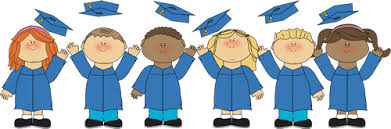 6th Grade Memory Book “Happy Ads”Dear Parents,Make your child’s 6th grade year even more memorable with a personalized “Happy Ad” in the 6th Grade Memory book!  Ads can be purchased by parents, grandparents, aunts/uncles, etc. for the cost of $5.00 per ad.  All money raised will help offset the cost of the books.  If you are interested, please return he bottom portion with your money to your child’s teacher no later than Friday March 17th.  Checks should be made payable to Browning PTA.Thank you for your help in making this a memorable keepsake for our children!Memory Book Committee-------------------------------------------------------------------------------------------------------------------------------------------------Print message here:____________________________________________________________________________________________________________________________________________________________________________________________________________________________________________________________________________Student Name____________________  Cash___ Check___ #________